 Please note, this timetable is subject to change due to State and Federal funding and operational requirements of the centres. This includes the addition and cancellation of groups as well as change to group numbers. 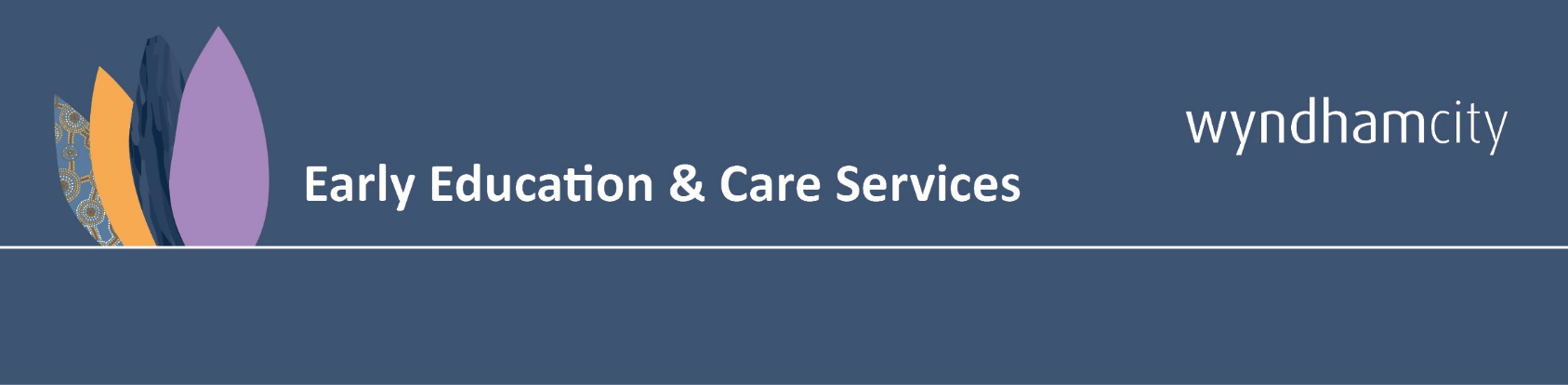 Kindergartens marked with a * are Provisional Services that will be confirmed after agreement with Department of Education is finalised.  This kindergarten may be delayed at the beginning of the year depending on building completion.Kindergartens marked with a * are Provisional Services that will be confirmed after agreement with Department of Education is finalised.  This kindergarten may be delayed at the beginning of the year depending on building completion.Kindergartens marked with a * are Provisional Services that will be confirmed after agreement with Department of Education is finalised.  This kindergarten may be delayed at the beginning of the year depending on building completion.Kindergartens marked with a * are Provisional Services that will be confirmed after agreement with Department of Education is finalised.  This kindergarten may be delayed at the beginning of the year depending on building completion.Kindergartens marked with a * are Provisional Services that will be confirmed after agreement with Department of Education is finalised.  This kindergarten may be delayed at the beginning of the year depending on building completion.Kindergartens marked with a * are Provisional Services that will be confirmed after agreement with Department of Education is finalised.  This kindergarten may be delayed at the beginning of the year depending on building completion.Key:Blue shaded:First Year of Funded Kindergarten groups (Previously known as 3-Year-Old Kindergarten)Orange shaded:Mixed Age Groups (Children of both 1st & 2nd Year funded programs attend together)Green shaded:Second Year of Funded Kindergarten groups (Previously known as 4-Year-Old Kindergarten)KINDERGARTENPREFGROUPMONDAYTUESDAYWEDNESDAYTHURSDAYFRIDAYWERRIBEE KINDERGARTENSCollege Road
34 College Rd
Werribee 3030Lorikeet9:00 – 4:30WERRIBEE KINDERGARTENSCollege Road
34 College Rd
Werribee 3030Rosella8:30 – 4:00WERRIBEE KINDERGARTENSCollege Road
34 College Rd
Werribee 3030Bilby9:00 – 2:009:00 – 2:00WERRIBEE KINDERGARTENSCollege Road
34 College Rd
Werribee 3030Banksia8:30 – 1:308:30 – 1:308:30 – 1:30WERRIBEE KINDERGARTENSCollege Road
34 College Rd
Werribee 3030Wattle8:30 – 4:008:30 – 4:00WERRIBEE KINDERGARTENSCollege Road
34 College Rd
Werribee 3030Native Violet9:00 – 4:309:00 – 4:30WERRIBEE KINDERGARTENSCollege Road
34 College Rd
Werribee 3030Navy9:00 – 4:309:00 – 4:30WERRIBEE KINDERGARTENSCollege Road
34 College Rd
Werribee 3030Pink8:45 – 4:158:45 – 4:15WERRIBEE KINDERGARTENSDr Charles Prouse
5 Osterley St
Werribee 3030Rosella8:30 – 4:00WERRIBEE KINDERGARTENSDr Charles Prouse
5 Osterley St
Werribee 3030Grape8:00 – 3:308:00 – 3:30WERRIBEE KINDERGARTENSDr Charles Prouse
5 Osterley St
Werribee 3030Orange8:30 – 4:008:30 – 4:00WERRIBEE KINDERGARTENSQuantin Binnah
61 Thames Blvd
Werribee 3030
Operated by: Quantin BinnahBandicoot9:15 – 2:159:15 – 2:15WERRIBEE KINDERGARTENSQuantin Binnah
61 Thames Blvd
Werribee 3030
Operated by: Quantin BinnahDugong 9:15 – 2:159:15 – 2:15WERRIBEE KINDERGARTENSQuantin Binnah
61 Thames Blvd
Werribee 3030
Operated by: Quantin BinnahSilver9:00 – 4:309:00 – 4:30WERRIBEE KINDERGARTENSQuantin Binnah
61 Thames Blvd
Werribee 3030
Operated by: Quantin BinnahNavy9:00 – 4:309:00 – 4:30WERRIBEE KINDERGARTENSQuantin Binnah
61 Thames Blvd
Werribee 3030
Operated by: Quantin BinnahPurple9:00 – 2:009:00 – 2:009:00 – 2:00WERRIBEE KINDERGARTENSQuantin Binnah
61 Thames Blvd
Werribee 3030
Operated by: Quantin BinnahWhite8:30 – 4:008:30 – 4:00WERRIBEE KINDERGARTENSRiverdene
29 Parramatta Road
Werribee 3030Wattle8:30 – 4:008:30 – 4:00WERRIBEE KINDERGARTENSRiverdene
29 Parramatta Road
Werribee 3030Yellow8:30 – 1:308:30 – 1:308:30 – 1:30WERRIBEE KINDERGARTENSRiverwalk Primary School 
56 Timbarra Drive
Werribee 3030
Operated by: One Tree Community ServicesRosella8:30 – 4:00WERRIBEE KINDERGARTENSRiverwalk Primary School 
56 Timbarra Drive
Werribee 3030
Operated by: One Tree Community ServicesWallaroo8:30 – 4:008:30 – 4:00WERRIBEE KINDERGARTENSRiverwalk Primary School 
56 Timbarra Drive
Werribee 3030
Operated by: One Tree Community ServicesBanksia8:30 – 1:308:30 – 1:308:30 – 1:30WERRIBEE KINDERGARTENSRiverwalk Primary School 
56 Timbarra Drive
Werribee 3030
Operated by: One Tree Community ServicesNavy9:00 – 4:309:00 – 4:30WERRIBEE KINDERGARTENSRiverwalk Primary School 
56 Timbarra Drive
Werribee 3030
Operated by: One Tree Community ServicesOrange8:30 – 4:008:30 – 4:00WERRIBEE KINDERGARTENSThe Manor
186 Werribee Street North
Werribee 3030Rosella8:30 – 4:00WERRIBEE KINDERGARTENSThe Manor
186 Werribee Street North
Werribee 3030Wattle8:30 – 4:008:30 – 4:00WERRIBEE KINDERGARTENSThe Manor
186 Werribee Street North
Werribee 3030Orange8:30 – 4:008:30 – 4:00WERRIBEE KINDERGARTENSThomas Chirnside
85 - 95 Wall Rd
Werribee 3030Possum9:00 - 4:309:00 - 4:30WERRIBEE KINDERGARTENSThomas Chirnside
85 - 95 Wall Rd
Werribee 3030Wattle8:30 – 4:00 8:30 – 4:00WERRIBEE KINDERGARTENSThomas Chirnside
85 - 95 Wall Rd
Werribee 3030Yellow8:30 – 1:308:30 – 1:308:30 – 1:30WERRIBEE KINDERGARTENSThomas Chirnside
85 - 95 Wall Rd
Werribee 3030Navy9:00 – 4:309:00 – 4:30WERRIBEE KINDERGARTENSWerribee West Family Centre
37 Ballan Road
Werribee 3030
Operated by: One Tree Community ServicesBilby9:00 – 2:009:00 – 2:00WERRIBEE KINDERGARTENSWerribee West Family Centre
37 Ballan Road
Werribee 3030
Operated by: One Tree Community ServicesWattle8:30 – 4:008:30 – 4:00WERRIBEE KINDERGARTENSWerribee West Family Centre
37 Ballan Road
Werribee 3030
Operated by: One Tree Community ServicesOrange8:30 – 4:008:30 – 4:00WERRIBEE KINDERGARTENSWyndham Park
55 - 57 Kookaburra Avenue
Werribee 3030Rosella8:30 – 4:00WERRIBEE KINDERGARTENSWyndham Park
55 - 57 Kookaburra Avenue
Werribee 3030Possum9:00 - 4:309:00 - 4:30WERRIBEE KINDERGARTENSWyndham Park
55 - 57 Kookaburra Avenue
Werribee 3030Wattle8:30 – 4:008:30 – 4:00WERRIBEE KINDERGARTENSWyndham Park
55 - 57 Kookaburra Avenue
Werribee 3030Yellow8:30 – 1:308:30 – 1:308:30 – 1:30WERRIBEE KINDERGARTENSWyndham Park
55 - 57 Kookaburra Avenue
Werribee 3030Navy9:00 – 4:309:00 – 4:30Key:Blue Shaded:First Year of Funded Kindergarten groups (Previously known as 3-Year-Old Kindergarten)Orange Shaded:Mixed Age Groups (Children of both 1st and 2nd Year funded programs attend together)Green Shaded:Second Year of Funded Kindergarten groups (Previously known as 4-Year-Old Kindergarten)KINDERGARTENPREFGROUPMONDAYTUESDAYWEDNESDAYTHURSDAYFRIDAYHOPPERS CROSSING KINDERGARTENSKarobran
64 Spring Drive
Hoppers Crossing 3029Rosella8:30 – 4:00HOPPERS CROSSING KINDERGARTENSKarobran
64 Spring Drive
Hoppers Crossing 3029Possum9:00 - 4:309:00 - 4:30HOPPERS CROSSING KINDERGARTENSKarobran
64 Spring Drive
Hoppers Crossing 3029Pink8:45 – 4:158:45 – 4:15HOPPERS CROSSING KINDERGARTENSKarobran
64 Spring Drive
Hoppers Crossing 3029Navy9:00 – 4:309:00 – 4:30HOPPERS CROSSING KINDERGARTENSKarobran
64 Spring Drive
Hoppers Crossing 3029Purple9:00 – 2:009:00 – 2:009:00 – 2:00HOPPERS CROSSING KINDERGARTENSMossfiel Early Learning Centre
162 Heaths Road
Hoppers Crossing 3029Operated by: To be ConfirmedRosella8:30 – 4:00HOPPERS CROSSING KINDERGARTENSMossfiel Early Learning Centre
162 Heaths Road
Hoppers Crossing 3029Operated by: To be ConfirmedPossum9:00 – 4:309:00 – 4:30HOPPERS CROSSING KINDERGARTENSMossfiel Early Learning Centre
162 Heaths Road
Hoppers Crossing 3029Operated by: To be ConfirmedBanksia8:30 – 1:308:30 – 1:308:30 – 1:30HOPPERS CROSSING KINDERGARTENSMossfiel Early Learning Centre
162 Heaths Road
Hoppers Crossing 3029Operated by: To be ConfirmedNavy9:00 – 4:309:00 – 4:30HOPPERS CROSSING KINDERGARTENSThe Grange
260-280 Hogans Road
Hoppers Crossing 3029Rosella8:30 – 4:00HOPPERS CROSSING KINDERGARTENSThe Grange
260-280 Hogans Road
Hoppers Crossing 3029Pink8:45 – 4:158:45 – 4:15HOPPERS CROSSING KINDERGARTENSThe Grange
260-280 Hogans Road
Hoppers Crossing 3029Orange8:30 – 4:008:30 – 4:00HOPPERS CROSSING KINDERGARTENSThe Grange
260-280 Hogans Road
Hoppers Crossing 3029Red8:00 – 1:008:00 – 1:008:00 – 1:00HOPPERS CROSSING KINDERGARTENSThe Grange
260-280 Hogans Road
Hoppers Crossing 3029Navy9:00 – 4:309:00 – 4:30HOPPERS CROSSING KINDERGARTENSQuantin Binnah - Woodville Centre
82 Woodville Park Drive
Hoppers Crossing 3029
Operated by: Quantin BinnahKookaburra9:30 – 2:309:30 – 2:30HOPPERS CROSSING KINDERGARTENSQuantin Binnah - Woodville Centre
82 Woodville Park Drive
Hoppers Crossing 3029
Operated by: Quantin BinnahPurple9:00 – 2:009:00 – 2:009:00 – 2:00HOPPERS CROSSING KINDERGARTENSWilmington
7-13 Wilmington Avenue
Hoppers Crossing 3029Rosella8:30 – 4:00HOPPERS CROSSING KINDERGARTENSWilmington
7-13 Wilmington Avenue
Hoppers Crossing 3029Wallaroo8:30 – 4:008:30 – 4:00HOPPERS CROSSING KINDERGARTENSWilmington
7-13 Wilmington Avenue
Hoppers Crossing 3029Native Violet9:00 – 4:309:00 – 4:30HOPPERS CROSSING KINDERGARTENSWilmington
7-13 Wilmington Avenue
Hoppers Crossing 3029Navy9:00 – 4:309:00 – 4:30HOPPERS CROSSING KINDERGARTENSWilmington
7-13 Wilmington Avenue
Hoppers Crossing 3029Yellow8:30 – 1:308:30 – 1:308:30 – 1:30HOPPERS CROSSING KINDERGARTENSWoodville Park
80 Woodville Park Drive
Hoppers Crossing 3029Banksia8:30 – 1:308:30 – 1:308:30 – 1:30HOPPERS CROSSING KINDERGARTENSWoodville Park
80 Woodville Park Drive
Hoppers Crossing 3029White8:30 - 4:008:30 - 4:00HOPPERS CROSSING KINDERGARTENSYerambooee
55 Maple Crescent
Hoppers Crossing 3029Lorikeet9:00 – 4:30HOPPERS CROSSING KINDERGARTENSYerambooee
55 Maple Crescent
Hoppers Crossing 3029Rosella8:30 – 4:00HOPPERS CROSSING KINDERGARTENSYerambooee
55 Maple Crescent
Hoppers Crossing 3029Echidna9:00 - 4:309:00 - 4:30HOPPERS CROSSING KINDERGARTENSYerambooee
55 Maple Crescent
Hoppers Crossing 3029Wallaroo8:30 – 4:008:30 – 4:00HOPPERS CROSSING KINDERGARTENSYerambooee
55 Maple Crescent
Hoppers Crossing 3029Pink8:45 – 4:158:45 – 4:15HOPPERS CROSSING KINDERGARTENSYerambooee
55 Maple Crescent
Hoppers Crossing 3029Peach9:15 – 4:459:15 – 4:45HOPPERS CROSSING KINDERGARTENSYerambooee
55 Maple Crescent
Hoppers Crossing 3029Yellow8:30 – 1:308:30 – 1:308:30 – 1:30HOPPERS CROSSING KINDERGARTENSYerambooee
55 Maple Crescent
Hoppers Crossing 3029Navy9:00 – 4:309:00 – 4:30KINDERGARTENPREFGROUPMONDAYTUESDAYWEDNESDAYTHURSDAYFRIDAYLITTLE
RIVERLittle River
22 River Street
Little River 3211Waratah9:00 - 2:009:00 - 2:009:00 - 2:00Key:Blue Shaded:First Year of Funded Kindergarten groups (Previously known as 3-Year-Old Kindergarten)Orange Shaded:Mixed Age Groups (Children of both 1st and 2nd Year funded programs attend together)Green Shaded:Second Year of Funded Kindergarten groups (Previously known as 4-Year-Old Kindergarten)KINDERGARTENPREFGROUPMONDAYTUESDAYWEDNESDAYTHURSDAYFRIDAYWYNDHAM VALE / MANOR LAKESBalim Balim Early Years at Wunggurrwil Dhurrung Centre
19 Communal Road
Wyndham Vale 3024
Operated by: One TreeKookaburra9:30 - 2:309:30 - 2:30WYNDHAM VALE / MANOR LAKESBalim Balim Early Years at Wunggurrwil Dhurrung Centre
19 Communal Road
Wyndham Vale 3024
Operated by: One TreeNumbat9:00 - 2:009:00 - 2:009:00 - 2:00WYNDHAM VALE / MANOR LAKESBalim Balim Early Years at Wunggurrwil Dhurrung Centre
19 Communal Road
Wyndham Vale 3024
Operated by: One TreeWattle8:30 - 4:008:30 - 4:00WYNDHAM VALE / MANOR LAKESBalim Balim Early Years at Wunggurrwil Dhurrung Centre
19 Communal Road
Wyndham Vale 3024
Operated by: One TreeBanksia8:30 - 1:308:30 - 1:308:30 - 1:30WYNDHAM VALE / MANOR LAKESBalim Balim Early Years at Wunggurrwil Dhurrung Centre
19 Communal Road
Wyndham Vale 3024
Operated by: One TreePeach9:15 - 4:159:15 - 4:15WYNDHAM VALE / MANOR LAKESBalim Balim Early Years at Wunggurrwil Dhurrung Centre
19 Communal Road
Wyndham Vale 3024
Operated by: One TreeNavy9:00 - 4:309:00 - 4:30WYNDHAM VALE / MANOR LAKES*Provisional ServiceBlack Forest East Primary School Kindergarten (interim name)
Elementary RoadMambourin 3024
Operated byr: To be ConfirmedWallaroo8:30 - 4:008:30 - 4:00WYNDHAM VALE / MANOR LAKES*Provisional ServiceBlack Forest East Primary School Kindergarten (interim name)
Elementary RoadMambourin 3024
Operated byr: To be ConfirmedNumbat9:00 - 2:009:00 - 2:009:00 - 2:00WYNDHAM VALE / MANOR LAKES*Provisional ServiceBlack Forest East Primary School Kindergarten (interim name)
Elementary RoadMambourin 3024
Operated byr: To be ConfirmedRed8:00 - 1:008:00 - 1:008:00 - 1:00WYNDHAM VALE / MANOR LAKES*Provisional ServiceBlack Forest East Primary School Kindergarten (interim name)
Elementary RoadMambourin 3024
Operated byr: To be ConfirmedNavy9:00 - 4:309:00 - 4:30WYNDHAM VALE / MANOR LAKESIramoo
60 Honour Ave
Wyndham Vale 3024Bottlebrush8:00 - 1:008:00 - 1:008:00 - 1:00WYNDHAM VALE / MANOR LAKESIramoo
60 Honour Ave
Wyndham Vale 3024Wattle8:30 - 4:008:30 - 4:00WYNDHAM VALE / MANOR LAKESKU Birnbial Kindergarten
84 Holyoake Parade
Manor Lakes 3024
Operated by: KU Children’s ServicesDolphin9:00 - 2:009:00 - 2:009:00 - 2:00WYNDHAM VALE / MANOR LAKESKU Birnbial Kindergarten
84 Holyoake Parade
Manor Lakes 3024
Operated by: KU Children’s ServicesQuoll9:00 - 4:309:00 - 4:30WYNDHAM VALE / MANOR LAKESKU Birnbial Kindergarten
84 Holyoake Parade
Manor Lakes 3024
Operated by: KU Children’s ServicesFlame Pea8:30 - 4:008:30 - 4:00WYNDHAM VALE / MANOR LAKESKU Birnbial Kindergarten
84 Holyoake Parade
Manor Lakes 3024
Operated by: KU Children’s ServicesGreen8:30 - 4:008:30 - 4:00WYNDHAM VALE / MANOR LAKESKU Birnbial Kindergarten
84 Holyoake Parade
Manor Lakes 3024
Operated by: KU Children’s ServicesMagenta8:30 - 4:008:30 - 4:00WYNDHAM VALE / MANOR LAKESKU Birnbial Kindergarten
84 Holyoake Parade
Manor Lakes 3024
Operated by: KU Children’s ServicesPlum9:00 - 4:309:00 - 4:30WYNDHAM VALE / MANOR LAKESKU Birnbial Kindergarten
84 Holyoake Parade
Manor Lakes 3024
Operated by: KU Children’s ServicesSilver9:00 - 4:309:00 - 4:30WYNDHAM VALE / MANOR LAKESManor Lakes
86 Manor Lakes Blvd
Manor Lakes 3024Rosella8:30 - 4:00WYNDHAM VALE / MANOR LAKESManor Lakes
86 Manor Lakes Blvd
Manor Lakes 3024Red8:00 - 1:008:00 - 1:008:00 - 1:00WYNDHAM VALE / MANOR LAKESManor Lakes
86 Manor Lakes Blvd
Manor Lakes 3024White8:30 - 4:008:30 - 4:00WYNDHAM VALE / MANOR LAKESManor Lakes
86 Manor Lakes Blvd
Manor Lakes 3024Navy9:00 - 4:309:00 - 4:30WYNDHAM VALE / MANOR LAKESManor Lakes
86 Manor Lakes Blvd
Manor Lakes 3024Orange8:30 - 4:008:30 - 4:00WYNDHAM VALE / MANOR LAKESVista Way
7 Vista Way
Wyndham Vale 3024Rosella8:30 - 4:00WYNDHAM VALE / MANOR LAKESVista Way
7 Vista Way
Wyndham Vale 3024Native Violet9.00 - 4.309.00 - 4.30WYNDHAM VALE / MANOR LAKESVista Way
7 Vista Way
Wyndham Vale 3024Navy9:00 - 4:309:00 - 4:30WYNDHAM VALE / MANOR LAKESWyndham Vale Primary School 
85 Ribblesdale Avenue
Wyndham Vale 3024
Operated by: bestchanceRosella8:30 - 4:00WYNDHAM VALE / MANOR LAKESWyndham Vale Primary School 
85 Ribblesdale Avenue
Wyndham Vale 3024
Operated by: bestchanceOrange8:30 - 4:008:30 - 4:00WYNDHAM VALE / MANOR LAKESWyndham Vale Primary School 
85 Ribblesdale Avenue
Wyndham Vale 3024
Operated by: bestchanceNavy9:00 - 4:309:00 - 4:30Key:Blue Shaded:First Year of Funded Kindergarten groups (Previously known as 3-Year-Old Kindergarten)Orange Shaded:Mixed Age Groups (Children of both 1st and 2nd Year funded programs attend together)Green Shaded:Second Year of Funded Kindergarten groups (Previously known as 4-Year-Old Kindergarten)KINDERGARTENPREFGROUPMONDAYTUESDAYWEDNESDAYTHURSDAYFRIDAYPOINT COOK KINDERGARTENSAlamanda
21 Prudence Pde
Point Cook 3030
Operated by: ECMSGalah2:00 – 4:302:00 – 4:30POINT COOK KINDERGARTENSAlamanda
21 Prudence Pde
Point Cook 3030
Operated by: ECMSRosella8:30 – 4:00POINT COOK KINDERGARTENSAlamanda
21 Prudence Pde
Point Cook 3030
Operated by: ECMSLorikeet9:00 – 4:30POINT COOK KINDERGARTENSAlamanda
21 Prudence Pde
Point Cook 3030
Operated by: ECMSIndigo9:00 – 4:309:00 – 4:30POINT COOK KINDERGARTENSAlamanda
21 Prudence Pde
Point Cook 3030
Operated by: ECMSRed8:00 – 1:008:00 – 1:008:00 – 1:00POINT COOK KINDERGARTENSAlamanda
21 Prudence Pde
Point Cook 3030
Operated by: ECMSGrape8:00 – 3:308:00 – 3:30POINT COOK KINDERGARTENSAlamanda
21 Prudence Pde
Point Cook 3030
Operated by: ECMSNavy9:00 – 4:309:00 – 4:30POINT COOK KINDERGARTENSAlamanda
21 Prudence Pde
Point Cook 3030
Operated by: ECMSOrange8:30 – 4:008:30 – 4:00POINT COOK KINDERGARTENSAlamanda
21 Prudence Pde
Point Cook 3030
Operated by: ECMSWhite8:30 - 4:008:30 - 4:00POINT COOK KINDERGARTENSFeatherbrook
33-35 Windorah Drive
Point Cook 3030Lyrebird9:00 – 4:30POINT COOK KINDERGARTENSFeatherbrook
33-35 Windorah Drive
Point Cook 3030Joey2:00 – 4:302:00 – 4:308:30 – 3:30POINT COOK KINDERGARTENSFeatherbrook
33-35 Windorah Drive
Point Cook 3030Wallaroo8:30 – 4:008:30 – 4:00POINT COOK KINDERGARTENSFeatherbrook
33-35 Windorah Drive
Point Cook 3030Banksia8:30 – 1:308:30 – 1:308:30 – 1:30POINT COOK KINDERGARTENSFeatherbrook
33-35 Windorah Drive
Point Cook 3030Violet9:00 – 4:309:00 – 4:30POINT COOK KINDERGARTENSFeatherbrook
33-35 Windorah Drive
Point Cook 3030Indigo9:00 – 4:309:00 – 4:30POINT COOK KINDERGARTENSFeatherbrook
33-35 Windorah Drive
Point Cook 3030Peach9:15 – 4:459:15 – 4:45POINT COOK KINDERGARTENSFeatherbrook
33-35 Windorah Drive
Point Cook 3030Navy9:00 – 4:309:00 – 4:30POINT COOK KINDERGARTENSJamieson Way
59 Jamieson Way
Point Cook 3030Lorikeet9:00 – 4:30POINT COOK KINDERGARTENSJamieson Way
59 Jamieson Way
Point Cook 3030Rosella8:30 – 4:00POINT COOK KINDERGARTENSJamieson Way
59 Jamieson Way
Point Cook 3030Lilly Pilly8:30 – 4:008:30 – 4:00POINT COOK KINDERGARTENSJamieson Way
59 Jamieson Way
Point Cook 3030Navy9:00 – 4:309:00 – 4:30POINT COOK KINDERGARTENSJamieson Way
59 Jamieson Way
Point Cook 3030Indigo9:00 – 4:309:00 – 4:30POINT COOK KINDERGARTENSJamieson Way
59 Jamieson Way
Point Cook 3030Pink8:45 – 4:158:45 – 4:15POINT COOK KINDERGARTENSMiddleton Drive 
1 Middleton Drive
Point Cook 3030
Operated by: SparkwaysBunjil8.45 - 4.158.45 - 4.15POINT COOK KINDERGARTENSMiddleton Drive 
1 Middleton Drive
Point Cook 3030
Operated by: SparkwaysKangaroo  8:30 – 4:008:30 – 4:00POINT COOK KINDERGARTENSMiddleton Drive 
1 Middleton Drive
Point Cook 3030
Operated by: SparkwaysWombat8:30 - 4:008:30 – 4:00POINT COOK KINDERGARTENSMiddleton Drive 
1 Middleton Drive
Point Cook 3030
Operated by: SparkwaysNavy9:00 – 4:309:00 – 4:30POINT COOK KINDERGARTENSMiddleton Drive 
1 Middleton Drive
Point Cook 3030
Operated by: SparkwaysSilver9:00 – 4:309:00 – 4:30POINT COOK KINDERGARTENSPoint Cook CLC
1 - 21 Cheetham Street
Point Cook 3030Lorikeet9:00 – 4:30POINT COOK KINDERGARTENSPoint Cook CLC
1 - 21 Cheetham Street
Point Cook 3030Rosella8:30 – 4:00POINT COOK KINDERGARTENSPoint Cook CLC
1 - 21 Cheetham Street
Point Cook 3030Lilly Pilly8:30 – 4:008:30 – 4:00POINT COOK KINDERGARTENSPoint Cook CLC
1 - 21 Cheetham Street
Point Cook 3030Navy9:00 – 4:309:00 – 4:30POINT COOK KINDERGARTENSPoint Cook CLC
1 - 21 Cheetham Street
Point Cook 3030Indigo9:00 – 4:309:00 – 4:30POINT COOK KINDERGARTENSPoint Cook CLC
1 - 21 Cheetham Street
Point Cook 3030Pink8:45 – 4:158:45 – 4:15POINT COOK KINDERGARTENSSaltwater
153 Saltwater Promenade
Point Cook 3030Lorikeet9:00 – 4:30POINT COOK KINDERGARTENSSaltwater
153 Saltwater Promenade
Point Cook 3030Rosella8:30 – 4:00POINT COOK KINDERGARTENSSaltwater
153 Saltwater Promenade
Point Cook 3030Lilly Pilly8:30 – 4:008:30 – 4:00POINT COOK KINDERGARTENSSaltwater
153 Saltwater Promenade
Point Cook 3030Navy9:00 – 4:309:00 – 4:30POINT COOK KINDERGARTENSSaltwater
153 Saltwater Promenade
Point Cook 3030Indigo9:00 – 4:309:00 – 4:30POINT COOK KINDERGARTENSSaltwater
153 Saltwater Promenade
Point Cook 3030Pink8:45 – 4:158:45 – 4:15Key:Blue Shaded:First Year of Funded Kindergarten groups (Previously known as 3-Year-Old Kindergarten)Orange Shaded:Mixed Age Groups (Children of both 1st and 2nd Year funded programs attend together)Green Shaded:Second Year of Funded Kindergarten groups (Previously known as 4-Year-Old Kindergarten)TRUGANINAKINDERGARTENPREFGROUPMONDAYTUESDAYWEDNESDAYTHURSDAYFRIDAYTRUGANINAArndell Park
29-49 Federation Boulevard
Truganina 3029Lorikeet9:00 – 4:30TRUGANINAArndell Park
29-49 Federation Boulevard
Truganina 3029Rosella8:30 - 4:00TRUGANINAArndell Park
29-49 Federation Boulevard
Truganina 3029Indigo9:00 – 4:309:00 – 4:30TRUGANINAArndell Park
29-49 Federation Boulevard
Truganina 3029Pink8:45 – 4:158:45 – 4:15TRUGANINAArndell Park
29-49 Federation Boulevard
Truganina 3029Navy9:00 – 4:309:00 – 4:30TRUGANINAArndell Park
29-49 Federation Boulevard
Truganina 3029Orange8:30 – 4:008:30 – 4:00TRUGANINAKoomail Tardy
117 Alcock Road
Truganina 3029
Operated by: ECMSLorikeet9:00 – 4:30TRUGANINAKoomail Tardy
117 Alcock Road
Truganina 3029
Operated by: ECMSRosella8:30 - 4:00TRUGANINAKoomail Tardy
117 Alcock Road
Truganina 3029
Operated by: ECMSBilby9.00 - 2.009.00 - 2.00TRUGANINAKoomail Tardy
117 Alcock Road
Truganina 3029
Operated by: ECMSWattle8:30 - 4:008:30 - 4:00TRUGANINAKoomail Tardy
117 Alcock Road
Truganina 3029
Operated by: ECMSYellow8:30 – 1:308:30 – 1:308:30 – 1:30TRUGANINAKoomail Tardy
117 Alcock Road
Truganina 3029
Operated by: ECMSNavy9:00 – 4:309:00 – 4:30TRUGANINAKoomail Tardy
117 Alcock Road
Truganina 3029
Operated by: ECMSPink8:45 – 4:158:45 – 4:15TRUGANINAKoomail Tardy
117 Alcock Road
Truganina 3029
Operated by: ECMSOrange8:30 – 4:008:30 – 4:00TRUGANINAMainview Boulevard
49 Mainview Blvd
Truganina 3029
Operated by: bestchanceGalah2:00 – 4:302:00 – 4:30TRUGANINAMainview Boulevard
49 Mainview Blvd
Truganina 3029
Operated by: bestchanceMagpie9:00 – 2:00TRUGANINAMainview Boulevard
49 Mainview Blvd
Truganina 3029
Operated by: bestchanceLorikeet9:00 – 4:30TRUGANINAMainview Boulevard
49 Mainview Blvd
Truganina 3029
Operated by: bestchanceRosella8:30 - 4:00TRUGANINAMainview Boulevard
49 Mainview Blvd
Truganina 3029
Operated by: bestchancePossum9:00 – 4:309:00 – 4:30TRUGANINAMainview Boulevard
49 Mainview Blvd
Truganina 3029
Operated by: bestchancePink8:45 - 4:158:45 - 4:15TRUGANINAMainview Boulevard
49 Mainview Blvd
Truganina 3029
Operated by: bestchanceRed8:00 – 1:008:00 – 1:008:00 – 1:00TRUGANINAMainview Boulevard
49 Mainview Blvd
Truganina 3029
Operated by: bestchanceGrape8:00 – 3:308:00 – 3:30TRUGANINAMainview Boulevard
49 Mainview Blvd
Truganina 3029
Operated by: bestchanceNavy9:00 – 4:309:00 – 4:30TRUGANINAMainview Boulevard
49 Mainview Blvd
Truganina 3029
Operated by: bestchancePeach9:15 – 4:459:15 – 4:45TRUGANINAMainview Boulevard
49 Mainview Blvd
Truganina 3029
Operated by: bestchanceWhite8:30 – 4:008:30 – 4:00TRUGANINAMainview Boulevard
49 Mainview Blvd
Truganina 3029
Operated by: bestchanceIndigo9:00 – 4:309:00 – 4:30TRUGANINA*Provisional ServiceTruganina North Primary School Kindergarten (interim name)
Boulder DriveTruganina 3029
Operated by: To be ConfirmedWallaroo8:30 - 4:008:30 - 4:00TRUGANINA*Provisional ServiceTruganina North Primary School Kindergarten (interim name)
Boulder DriveTruganina 3029
Operated by: To be ConfirmedNumbat9:00 - 2:009:00 - 2:009:00 - 2:00TRUGANINA*Provisional ServiceTruganina North Primary School Kindergarten (interim name)
Boulder DriveTruganina 3029
Operated by: To be ConfirmedOrange8:30 - 4:008:30 - 4:00TRUGANINA*Provisional ServiceTruganina North Primary School Kindergarten (interim name)
Boulder DriveTruganina 3029
Operated by: To be ConfirmedNavy9:00 - 4:309:00 - 4:30Key:Blue Shaded:First Year of Funded Kindergarten groups (Previously known as 3-Year-Old Kindergarten)Orange Shaded:Mixed Age Groups (Children of both 1st and 2nd Year funded programs attend together)Green Shaded:Second Year of Funded Kindergarten groups (Previously known as 4-Year-Old Kindergarten)KINDERGARTENPREFGROUPMONDAYTUESDAYWEDNESDAYTHURSDAYFRIDAYTARNEITBembit Bag-rook Kindergarten
Polly Parade
Tarneit 3029
Operated by: bestchanceLorikeet9:00 – 4:30TARNEITBembit Bag-rook Kindergarten
Polly Parade
Tarneit 3029
Operated by: bestchanceRosella8:30 – 4:00TARNEITBembit Bag-rook Kindergarten
Polly Parade
Tarneit 3029
Operated by: bestchanceKookaburra9:30 – 2:309:30 – 2:30TARNEITBembit Bag-rook Kindergarten
Polly Parade
Tarneit 3029
Operated by: bestchanceWallaroo8:30 – 4:008:30 – 4:00TARNEITBembit Bag-rook Kindergarten
Polly Parade
Tarneit 3029
Operated by: bestchanceKangaroo Paw9:00 – 4:309:00 – 4:30TARNEITBembit Bag-rook Kindergarten
Polly Parade
Tarneit 3029
Operated by: bestchanceOrange8:30 – 4:008:30 – 4:00TARNEITBembit Bag-rook Kindergarten
Polly Parade
Tarneit 3029
Operated by: bestchanceYellow8:30 – 1:308:30 – 1:308:30 – 1:30TARNEITBembit Bag-rook Kindergarten
Polly Parade
Tarneit 3029
Operated by: bestchanceNavy9:00 - 4:309:00 - 4:30TARNEITDavis Creek Primary School
65 Wootten Road
Tarneit 3029
Operated by: SparkwaysPelican8:45 – 4:15TARNEITDavis Creek Primary School
65 Wootten Road
Tarneit 3029
Operated by: SparkwaysRosella8:30 - 4:00TARNEITDavis Creek Primary School
65 Wootten Road
Tarneit 3029
Operated by: SparkwaysIndigo9:00 – 4:309:00 – 4:30TARNEITDavis Creek Primary School
65 Wootten Road
Tarneit 3029
Operated by: SparkwaysNavy9:00 - 4:309:00 - 4:30TARNEITDavis Creek Primary School
65 Wootten Road
Tarneit 3029
Operated by: SparkwaysWhite8:30 – 4:008:30 – 4:00TARNEITDavis Creek Primary School
65 Wootten Road
Tarneit 3029
Operated by: SparkwaysOrange8:30 – 4:008:30 – 4:00TARNEIT KU Dianella Kindergarten
6 Congo Drive
Tarneit 3029
Operated by: KU Children’s ServicesDolphin9.00 - 2.009.00 - 2.009.00 - 2.00TARNEIT KU Dianella Kindergarten
6 Congo Drive
Tarneit 3029
Operated by: KU Children’s ServicesQuoll9:00 – 4:309:00 – 4:30TARNEIT KU Dianella Kindergarten
6 Congo Drive
Tarneit 3029
Operated by: KU Children’s ServicesFlame Pea8:30 – 4:008:30 – 4:00TARNEIT KU Dianella Kindergarten
6 Congo Drive
Tarneit 3029
Operated by: KU Children’s ServicesLemon Myrtle9:00 – 4:309:00 – 4:30TARNEIT KU Dianella Kindergarten
6 Congo Drive
Tarneit 3029
Operated by: KU Children’s ServicesGum Tree8:30 – 4:008:30 – 4:00TARNEIT KU Dianella Kindergarten
6 Congo Drive
Tarneit 3029
Operated by: KU Children’s ServicesCoral9:00 - 4:309:00 - 4:30TARNEIT KU Dianella Kindergarten
6 Congo Drive
Tarneit 3029
Operated by: KU Children’s ServicesGreen8:30 – 4:008:30 – 4:00TARNEITPenrose
83 Penrose Promenade
Tarneit 3029Rosella8:30 - 4:00TARNEITPenrose
83 Penrose Promenade
Tarneit 3029Bottlebrush8:00 – 1:008:00 – 1:008:00 – 1:00TARNEITPenrose
83 Penrose Promenade
Tarneit 3029White8:30 – 4:008:30 – 4:00TARNEITPenrose
83 Penrose Promenade
Tarneit 3029Navy9:00 - 4:309:00 - 4:30TARNEITPenrose
83 Penrose Promenade
Tarneit 3029Silver9:00 - 4:309:00 - 4:30TARNEITTarneit
150 Sunset Views Blvd
Tarneit 3029Rosella8:30 – 4:00TARNEITTarneit
150 Sunset Views Blvd
Tarneit 3029Wattle8:30 – 4:008:30 – 4:00TARNEITTarneit
150 Sunset Views Blvd
Tarneit 3029Aqua11.30 - 4.3011.30 - 4.308.30 - 1.30TARNEITTarneit
150 Sunset Views Blvd
Tarneit 3029Navy9:00 - 4:309:00 - 4:30TARNEITTarneit
150 Sunset Views Blvd
Tarneit 3029Orange8:30 – 4:008:30 – 4:00TARNEITTarneit Central
21-23 Brinbrook Street
Tarneit 3029
Operated by: ECMSGalah2.00 - 4.302.00 - 4.30TARNEITTarneit Central
21-23 Brinbrook Street
Tarneit 3029
Operated by: ECMSRosella8:30 – 4:00TARNEITTarneit Central
21-23 Brinbrook Street
Tarneit 3029
Operated by: ECMSLorikeet9:00 – 4:30TARNEITTarneit Central
21-23 Brinbrook Street
Tarneit 3029
Operated by: ECMSWhite8:30 – 4:008:30 – 4:00TARNEITTarneit Central
21-23 Brinbrook Street
Tarneit 3029
Operated by: ECMSOrange8:30 – 4:008:30 – 4:00TARNEITTarneit Central
21-23 Brinbrook Street
Tarneit 3029
Operated by: ECMSIndigo9:00 - 4:309:00 - 4:30TARNEITTarneit Central
21-23 Brinbrook Street
Tarneit 3029
Operated by: ECMSPink8:45 – 4:158:45 – 4:15TARNEITTarneit Central
21-23 Brinbrook Street
Tarneit 3029
Operated by: ECMSRed8.00 - 1.008.00 - 1.008.00 - 1.00TARNEITTarneit Central
21-23 Brinbrook Street
Tarneit 3029
Operated by: ECMSNavy9:00 - 4:309:00 - 4:30TARNEIT*Provisional ServiceTarneit North Primary School Kindergarten (interim name)
Tuition Drive, Tarneit North 3029
Operated by: To be ConfirmedWallaroo8:30 – 4:008:30 – 4:00TARNEIT*Provisional ServiceTarneit North Primary School Kindergarten (interim name)
Tuition Drive, Tarneit North 3029
Operated by: To be ConfirmedNumbat9:00 - 2:009.00 -2.00 9:00 - 2:00TARNEIT*Provisional ServiceTarneit North Primary School Kindergarten (interim name)
Tuition Drive, Tarneit North 3029
Operated by: To be ConfirmedOrange8:30 – 4:008:30 – 4:00TARNEIT*Provisional ServiceTarneit North Primary School Kindergarten (interim name)
Tuition Drive, Tarneit North 3029
Operated by: To be ConfirmedNavy9:00 - 4:309:00 - 4:30